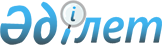 Об установлении повышенных на двадцать пять процентов должностных окладов и тарифных ставок специалистам в области здравоохранения, социального обеспечения, образования, культуры, спорта и ветеринарии, являющимся гражданскими служащими и работающим в сельской местности
					
			Утративший силу
			
			
		
					Решение маслихата Аулиекольского района Костанайской области от 2 апреля 2019 года № 288. Зарегистрировано Департаментом юстиции Костанайской области 4 апреля 2019 года № 8322. Утратило силу решением маслихата Аулиекольского района Костанайской области от 11 июня 2020 года № 403
      Сноска. Утратило силу решением маслихата Аулиекольского района Костанайской области от 11.06.2020 № 403 (вводится в действие по истечении десяти календарных дней после дня его первого официального опубликования).
      В соответствии с пунктом 9 статьи 139 Трудового кодекса Республики Казахстан от 23 ноября 2015 года Аулиекольский районный маслихат РЕШИЛ:
      1. Установить повышенные на двадцать пять процентов должностные оклады и тарифные ставки специалистам в области здравоохранения, социального обеспечения, образования, культуры, спорта и ветеринарии, являющимся гражданскими служащими и работающим в сельской местности по сравнению с окладами и ставками гражданских служащих, занимающихся этими видами деятельности в городских условиях.
      2. Признать утратившим силу решение маслихата "Об установлении повышенных не менее чем на двадцать пять процентов должностных окладов и тарифных ставок специалистам в области социального обеспечения, образования, культуры, спорта и ветеринарии, являющимся гражданскими служащими и работающим в сельской местности" от 1 апреля 2016 года № 9 (опубликовано 5 мая 2016 года в газете "Әулиекөл", зарегистрировано в Реестре государственной регистрации нормативных правовых актов за № 6303).
      3. Настоящее решение вводится в действие по истечении десяти календарных дней после дня его первого официального опубликования.
					© 2012. РГП на ПХВ «Институт законодательства и правовой информации Республики Казахстан» Министерства юстиции Республики Казахстан
				